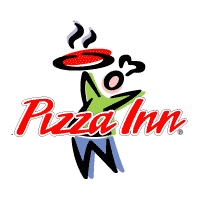 P.T.I.2015 Boys and Girls  Tilghman Invitational Paxton Park, Paducah, Ky.Sponsored by Pizza Inn                    Saturday August 8, 2015 Girls & Boys*Limited to first 14 paid Boys & Girls Teams*First 4 IndividualsGirls/Boys Teams $250             Individuals $65Team Name_______________________________________Coach contact info ______________________________________________Mobile #_______________________ Email__________________________Name	                    	             Average 18 hole score               Graduation Year    1.______________________________________________2.______________________________________________3.______________________________________________4.______________________________________________5.______________________________________________IndividualsName		                                                                         Graduation Year   1.______________________________________________2.______________________________________________For rosters and Average Scores- the deadline is .  Entries after this date will be considered on a first come, first served basis. Once full, additional entries will be placed on a waiting list for cancellations.*Shotgun start at , Coaches meeting at *Lunch served from 1pm-3pm.Information: Brett Larimer, PTHS Golf Coach, 270-906-6565, PTGolfCoach@gmail.comMail fees and entries to: PT Golf, 